	MĚSTO ŽATEC	USNESENÍ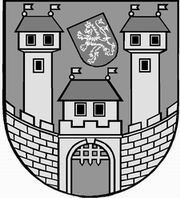 	z 	23	. jednání Rady města Žatce 	konané dne	23.11.2020Usnesení č. 	831 /20	-	871 /20	 831/20	Schválení programu	 832/20	Kontrola usnesení	 833/20	Protokol o kontrole – Mateřská škola Žatec, U Jezu 2903, okres Louny	 834/20	Protokol o kontrole – Technické služby města Žatec	 835/20	Protokol o kontrole – Technická správa města Žatec, s.r.o.	 836/20	Informace o investičních akcích odboru rozvoje města v realizaci v roce 	2020	 837/20	Dodatek č. 1 „Stavební úpravy osmi pokojů v 1. NP (č. p. 642, 845 a 852), 	Šafaříkova 845, Žatec“	 838/20	Dodatek č. 3 akce: „Rekonstrukce prostor městské policie v objektu č. p. 	127, nám. 5. května, Žatec“	 839/20	Výběrové řízení „Revitalizace městských hradeb v Žatci“ – dokumentace 	pro stavební řízení a prováděcí dokumentace	 840/20	Rozpočtové opatření na akci – „Stavební úpravy pro umístění sterilizátoru 	v objektu Nemocnice Žatec“	 841/20	Dočasná okružní křižovatka na silnici č. I/27 a č. II/250 v Žatci	 842/20	Investiční plán města Žatce na rok 2021 – návrh	 843/20	Výběr zhotovitele akce: „PD – přestavba a rekonstrukce bytových jednotek	v objektech č. p. 126 a 127 v Žatci“	 844/20	Zápis ze zasedání představenstva společnosti Žatecká teplárenská, a.s.	 845/20	Sběrové soboty ve městě Žatci pro rok 2021	 846/20	Odměna řediteli příspěvkové organizace Technické služby města Žatec, p.o.	 847/20	Odměna řediteli příspěvkové organizace Městské lesy Žatec	 848/20	Rozpočtové opatření – vánoční výzdoba	 849/20	Rozpočtové opatření – opravy místních komunikací, vpusti	 850/20	Rozpočtové opatření – znalecké posudky	 851/20	Rozpočtové opatření – dětská hřiště	 852/20	Prodej budovy e. č. 2554, včetně pozemků v k. ú. Žatec	 853/20	Záměr města směnit pozemky v k. ú. Žatec, ul. U Oharky v Žatci	 854/20	Nabytí pozemku p. p. č. 4206 ostatní plocha v k. ú. Žatec do majetku 	 855/20	Nabídka převodu části pozemku p. p. č. 3847, části p. p. č. 3846 a p. p. č. 	3848 v k. ú. Žatec	 856/20	Pacht pozemků p. p. č. 1835/11 a st. p. č. 4354 v k. ú. Žatec za účelem 	zahrady	 857/20	Rozpočtové opatření – vratka dotace MPR a MPZ 2020	 858/20	Rozpočtové opatření – NIV dotace – sčítání lidu, domů a bytů	 859/20	Rozpočtové opatření – fin. příspěvek na obnovu lesních porostů	 860/20	Rozpočtové opatření – podpora výměny kotlů – narovnání rozpočtu	 861/20	Rozpočtové opatření – fin. příspěvek na obnovu lesních porostů II.	 862/20	Výroční zprávy o činnosti ZŠ a ZUŠ Žatec za školní rok 2019/2020	 863/20	Přijetí věcného daru – ZŠ Jižní 2777, Žatec	 864/20	Odměny ředitelů mateřských a základních škol za květen – říjen 2020	 865/20	Odměny ředitelů příspěvkových organizací za květen až říjen 2020	 866/20	Finanční příspěvek – CHMELAŘSTVÍ, družstvo Žatec	 867/20	Žádost o navýšení příspěvku zřizovatele – Chrám Chmele a Piva	 868/20	Žádost o povolení výjimky z nejnižšího počtu žáků a dětí v součásti ZŠ a MŠ	 869/20	Souběh pracovních poměrů na pozici investice	 870/20	Zápis z komise tělovýchovy a sportu	 871/20	Zápis z 8. jednání komise pro výstavbu a regeneraci MPR	 831/20	Schválení programuRada města Žatce projednala a schvaluje program jednání rady města.									 T:  23.11.2020	O:	p.	HAMOUSOVÁ	 832/20	Kontrola usneseníRada města Žatce projednala a bere na vědomí kontrolu usnesení z minulých jednání rady města.									 T:  23.11.2020	O:	p.	ŠMERÁKOVÁ	 833/20	Protokol o kontrole – Mateřská škola Žatec, U Jezu 2903, okres LounyRada města Žatce bere na vědomí protokol o kontrole č. 9/20 ze dne 21.10.2020, provedené na místě u příspěvkové organizace Mateřská škola Žatec, U Jezu 2903, okres Louny.									 T:  23.11.2020	O:	p.	SEDLÁKOVÁ	 834/20	Protokol o kontrole – Technické služby města ŽatecRada města Žatce bere na vědomí protokol o kontrole č. 11/20 ze dne 10.11.2020, provedené na místě u příspěvkové organizace Technické služby města Žatec.									 T:  23.11.2020	O:	p.	DONÍNOVÁ	 835/20	Protokol o kontrole – Technická správa města Žatec, s.r.o.Rada města Žatce bere na vědomí protokol o kontrole č. 10/20 ze dne 26.10.2020 provedené na místě u organizace Technická správa města Žatec s.r.o.	T:	23.11.2020	O:	p.	DONÍNOVÁ	 836/20	Informace o investičních akcích odboru rozvoje města v realizaci v roce 	2020Rada města Žatce bere na vědomí aktuální přehled investičních akcí odboru rozvoje města Žatce k 13.11.2020.									 T:  23.11.2020	O:	p.	MAZÁNKOVÁ	 837/20	Dodatek č. 1 „Stavební úpravy osmi pokojů v 1. NP (č. p. 642, 845 a 852), 	Šafaříkova 845, Žatec“Rada města Žatce projednala a schvaluje Dodatek č. 1 ke Smlouvě o dílo ze dne 20.07.2020stavby „Stavební úpravy osmi pokojů v 1. NP (č. p. 642, 845 a 852), Šafaříkova 845, Žatec“ k úpravě DPH z 21 % na DPH 15 % sociální služby.Rada města Žatce současně ukládá starostce města Dodatek č. 1 podepsat.	T:	30.11.2020	O:	p.	MAZÁNKOVÁ	 838/20	Dodatek č. 3 akce: „Rekonstrukce prostor městské policie v objektu č. p. 	127, nám. 5. května, Žatec“Rada města Žatce projednala a schvaluje znění Dodatku č. 3 ke Smlouvě o dílo ze dne 17.12.2019 ve znění Dodatku č. 1 ze dne 16.04.2020 a Dodatku č. 2 ze dne 26.06.2020 na akci: „Rekonstrukce prostor městské policie v objektu č. p. 127, nám. 5. května, Žatec“ a zároveň ukládá starostce města Žatce podepsat tento Dodatek č. 3.	T:	4.12.2020	O:	p.	MAZÁNKOVÁ	 839/20	Výběrové řízení „Revitalizace městských hradeb v Žatci“ – dokumentace	 pro stavební řízení a prováděcí dokumentaceRada města Žatce projednala a schvaluje zahájení zadávacího řízení na zpracování dokumentace pro stavební řízení a prováděcí dokumentace na akci „Revitalizace městskýchhradeb v Žatci – 1. – 3. etapa“, zadávanou v souladu se zákonem č. 134/2016 Sb.	T:	30.12.2020	O:	p.	MAZÁNKOVÁ	 840/20	Rozpočtové opatření na akci – „Stavební úpravy pro umístění 	sterilizátoru v objektu Nemocnice Žatec“Rada města Žatce projednala a schvaluje rozpočtové opatření ve výši 80.000,00 Kč, a to čerpání investičního fondu k financování stavebních úprav pro umístění sterilizátoru v objektu chirurgie Nemocnice Žatec.Výdaje: 741-6171-6901                 - 80.000,00 Kč (IF)Výdaje: 715-3522-6121, org. 781       + 80.000,00 Kč (stavební úpravy nemocnice).	T:	30.11.2020	O:	p.	SEDLÁKOVÁ	 841/20	Dočasná okružní křižovatka na silnici č. I/27 a č. II/250 v ŽatciRada města Žatce schvaluje vybudování dočasné okružní křižovatky na silnici č. I/27 a č. II/250 v Žatci.Rada města Žatce schvaluje rozpočtové opatření ve výši 310.000,00 Kč – přesun finančních prostředků v rámci schváleného rozpočtu kap. 710 v tomto znění:Výdaje: 710-2212-5169 org. 210       + 310.000,00 Kč (dopravní značení)Výdaje: 710-2212-6121 org. 637        - 310.000,00 Kč (rekonstrukce ul. Politických vězňů).	T:	4.12.2020	O:	p.	SEDLÁKOVÁ	 842/20	Investiční plán města Žatce na rok 2021 – návrhRada města Žatce projednala a doporučuje Zastupitelstvu města Žatce schválit předloženýnávrh investičního plánu města Žatce na rok 2021.									 T:  17.12.2020	O:	p.	MAZÁNKOVÁ	 843/20	Výběr zhotovitele akce: „PD – přestavba a rekonstrukce bytových 	jednotek v objektech č. p. 126 a 127 v Žatci“Rada města Žatce projednala zprávu o hodnocení nabídek ze dne 18.11.2020 na zhotovitele veřejné zakázky na služby: „Projektová dokumentace – přestavba a rekonstrukce bytových jednotek v objektech č. p. 126 a 127 v Žatci“ zadané jako zakázka malého rozsahu a rozhodla o výběru nabídek v tomto pořadí:1. DESIGNPROJEKT, s.r.o., IČ: 092101212. Jan Hošek, IČ: 034543393. Studio PHX s.r.o., IČ: 09098569.Rada města Žatce zároveň ukládá starostce města Žatce podepsat smlouvu o dílo s vybraným uchazečem.Rada města Žatce dále projednala a schvaluje rozpočtové opatření ve výši 690.000,00 Kč, a to čerpání finančních prostředků z investičního fondu na akci: „Projektová dokumentace – přestavba a rekonstrukce bytových jednotek v objektech č. p. 126 a 127 v Žatci“ v tomto znění:Výdaje: 741-6171-6901               - 690.000,00 Kč (investiční fond)Výdaje: 716-3322-6121 org. 291      + 240.000,00 Kč (PD č. p. 127)         716-3322-6121 org. 292      + 450.000,00 Kč (PD č. p. 126).	T:	4.12.2020	O:	p.	MAZÁNKOVÁ, SEDLÁKOVÁ	 844/20	Zápis ze zasedání představenstva společnosti Žatecká teplárenská, a.s.Rada města Žatce, jako jediný akcionář při výkonu působnosti valné hromady společnosti Žatecká teplárenská, a.s. bere na vědomí zápis ze zasedání představenstva Žatecké teplárenské, a.s. ze dne 06.11.2020.									 T:  23.11.2020	O:	ŽT, a.s.	 845/20	Sběrové soboty ve městě Žatci pro rok 2021Rada města Žatce projednala a schvaluje zachování služby občanům – sběrových sobot na území města Žatec a jeho místních částí pro rok 2021 ve stejném rozsahu, jako v roce 2020.									 T:  30.12.2020	O:	p.	DONÍNOVÁ	 846/20	Odměna řediteli příspěvkové organizace Technické služby města Žatec, 	p.o.Rada města Žatce projednala a souhlasí s vyplacením odměny řediteli příspěvkové organizace Technické služby města Žatec, p.o. za druhé pololetí roku 2020 v navržené výši.	T:	11.12.2020	O:	p.	DONÍNOVÁ	 847/20	Odměna řediteli příspěvkové organizace Městské lesy ŽatecRada města Žatce projednala a souhlasí s vyplacením odměny řediteli příspěvkové organizace Městské lesy Žatec za druhé pololetí roku 2020 v navržené výši.									 T:  11.12.2020	O:	p.	DONÍNOVÁ	 848/20	Rozpočtové opatření – vánoční výzdobaRada města Žatce projednala a schvaluje rozpočtové opatření ve výši 200.000,00 Kč, a to převod v rámci schváleného rozpočtu kapitoly 739 z likvidace komunálního odpadu na pořízení světelné vánoční výzdoby – adventní věnec.Výdaje: 739-3722-5169 org. 5091     - 200.000,00 Kč (likvidace komunálního odpadu)Výdaje: 739-3639-6122               + 88.000,00 Kč (adventní věnec – INV)Výdaje: 739-3639-5137               + 60.000,00 Kč (adventní věnec – DHDM)Výdaje: 739-3639-5139               + 39.000,00 Kč (adventní věnec – materiál)Výdaje: 739-3639-5169               + 13.000,00 Kč (adventní věnec – služby).	T:	30.11.2020	O:	p.	SEDLÁKOVÁ	 849/20	Rozpočtové opatření – opravy místních komunikací, vpustiRada města Žatce projednala a schvaluje rozpočtové opatření ve výši 300.000,00 Kč, a to převod v rámci schváleného rozpočtu z kap. 739 – Místní hospodářství – služby na kap. 710 – Opravy místních komunikací, vpusti.Výdaje: 739-3639-5169                - 300.000,00 Kč (Místní hospodářství)Výdaje: 710-2212-5171 org. 211       + 300.000,00 Kč (Místní komunikace, vpusti).	T:	30.11.2020	O:	p.	SEDLÁKOVÁ	 850/20	Rozpočtové opatření – znalecké posudkyRada města Žatce projednala a schvaluje rozpočtové opatření ve výši 50.000,00 Kč, a to převod v rámci schváleného rozpočtu z kap. 739 – Místní hospodářství – opravy na kap. 739 – Znalecké posudky.Výdaje: 739-3639-5171                 - 50.000,00 Kč (Místní hospodářství)Výdaje: 739-3639-5169 org. 250        + 50.000,00 Kč (Znalecké posudky).	T:	30.11.2020	O:	p.	SEDLÁKOVÁ	 851/20	Rozpočtové opatření – dětská hřištěRada města Žatce projednala a schvaluje rozpočtové opatření ve výši 60.000,00 Kč, a to převod v rámci schváleného rozpočtu z kap. 739 – Místní hospodářství – služby na kap. 739 – Dětská hřiště – údržba.Výdaje: 739-3639-5169         - 60.000,00 Kč (Místní hospodářství)Výdaje: 739-3412-5169        + 60.000,00 Kč (Dětská hřiště).	T:	30.11.2020	O:	p.	SEDLÁKOVÁ	 852/20	Prodej budovy e. č. 2554, včetně pozemků v k. ú. ŽatecRada města Žatce ukládá odboru místního hospodářství a majetku zveřejnit po dobu 30 dnů záměr města prodat část pozemku zastavěná plocha a nádvoří st. p. č. 3356 o výměře 310 m2, jehož součástí je stavba e. č. 2554, část pozemku ostatní plocha p. p. č. 7095/2 o výměře 93 m2 a část pozemku ostatní plocha p. p. č. 7095/5 o výměře 3 m2 vše v k. ú. Žatec (geometrický plán č. 5363-115/2011 ze dne 24.01.2012) za minimální cenu 787.390,00 Kč a poplatky spojené s provedením smlouvy.	T:	30.11.2020	O:	p.	DONÍNOVÁ	 853/20	Záměr města směnit pozemky v k. ú. Žatec, ul. U Oharky v ŽatciRada města Žatce projednala a ukládá odboru místního hospodářství a majetku zveřejnit po dobu 15 dnů záměr města směnit pozemky: část pozemku p. p. č. 4070/25 ostatní plocha o výměře 140 m2 a část pozemku p. p. č. 4070/3 ostatní plocha o výměře 85 m2 vše v k. ú. Žatec v majetku společnosti AGRO Teplice, a.s., Emilie Dvořákové 843/38, 415 01 Teplice, IČO: 28512090 za pozemek p. p. č. 4216/4 ostatní plocha o výměře 217 m2 v k. ú. Žatec v majetku města.	T:	30.11.2020	O:	p.	DONÍNOVÁ	 854/20	Nabytí pozemku p. p. č. 4206 ostatní plocha v k. ú. Žatec do majetku městaRada města Žatce doporučuje Zastupitelstvu města Žatce schválit nabýt do majetku městapozemek p. p. č. 4206 ostatní plocha o výměře 345 m2 v k. ú. Žatec z majetku společnosti AGRO Teplice, a.s., Emilie Dvořákové 843/38, 415 01 Teplice, IČO: 28512090 za kupní cenu ve výši 24.150,00 Kč za účelem realizace akce „Páteřní cyklostezka Ohře trasa – Litoměřice – (Boč) – Perštejn – úsek č. 2“.	T:	17.12.2020	O:	p.	DONÍNOVÁ	 855/20	Nabídka převodu části pozemku p. p. č. 3847, části p. p. č. 3846 a p. p. č. 	3848 v k. ú. ŽatecRada města Žatce projednala nabídku společnosti Stradlova s.r.o., se sídlem Brandejsovo náměstí 1251/3, 165 00 Praha – Suchdol, IČO: 24213403 a doporučuje Zastupitelstvu města Žatce neschválit nabýt část pozemku p. p. č. 3847 zahrada o výměře 320 m2, část pozemku p. p. č. 3846 trvalý travní porost o výměře 17 m2 a část pozemku p. p. č. 3848 trvalý travní porost o výměře 34 m2 vše v k. ú. Žatec za kupní cenu 250.000,00 Kč.	T:	17.12.2020	O:	p.	DONÍNOVÁ	 856/20	Pacht pozemků p. p. č. 1835/11 a st. p. č. 4354 v k. ú. Žatec za účelem 	zahradyRada města Žatce schvaluje skončení pachtu pozemků p. p. č. 1835/11 zahrada o výměře 491 m2 a zastavěné plochy st. p. č. 4354 o výměře 12 m2 v k. ú. Žatec dohodou k 30.11.2020, pachtýř fyzická osoba.Rada města Žatce schvaluje pacht pozemků p. p. č. 1835/11 zahrada o výměře 491 m2 a zastavěné plochy st. p. č. 4354 o výměře 12 m2 v k. ú. Žatec fyzické osobě jako zahradu, na dobu určitou do 01.10.2025, za pachtovné ve výši 13.100,00 Kč/rok.	T:	4.12.2020	O:	p.	DONÍNOVÁ	 857/20	Rozpočtové opatření – vratka dotace MPR a MPZ 2020Rada města Žatce projednala a schvaluje rozpočtové opatření ve výši 65.000,00 Kč, a to snížení účelové neinvestiční dotace Ministerstva kultury ČR z Programu regenerace městských památkových rezervací a městských památkových zón na rok 2020 na obnovu nemovitých kulturních památek a movitých kulturních památek pevně spojených se stavbami, které jsou kulturními památkami, na území Města Žatce – ÚZ 34 054.	T:	30.11.2020	O:	p.	SEDLÁKOVÁ	 858/20	Rozpočtové opatření – NIV dotace – sčítání lidu, domů a bytůRada města Žatce projednala a schvaluje rozpočtové opatření v celkové výši 98.000,00 Kč, a to zapojení účelových neinvestičních dotací do rozpočtu města.Účelový znak 98 018 – neinvestiční účelová dotace Ministerstva financí ČR z kapitoly Všeobecná pokladní správa ve výši 86.975,00 Kč na výdaje související s došetřováním technickoekonomických atributů budov v roce 2020.Účelový znak 98 030 – neinvestiční účelová dotace Ministerstva financí ČR z kapitoly Všeobecná pokladní správa ve výši 11.050,00 Kč na výdaje související s harmonizací základních sídelních jednotek v roce 2020.									 T:  30.11.2020	O:	p.	SEDLÁKOVÁ	 859/20	Rozpočtové opatření – fin. příspěvek na obnovu lesních porostůRada města Žatce schvaluje rozpočtové opatření ve výši 193.000,00 Kč, a to zapojení účelového neinvestičního příspěvku do rozpočtu města.Účelový znak 29 014 – neinvestiční účelový finanční příspěvek ze státního rozpočtu na zajištění, obnovu a výchovu lesních porostů do 40 let věku na pozemcích Města Žatce určených k plnění funkcí lesa ve výši 193.460,00 Kč.	T:	30.11.2020	O:	p.	SEDLÁKOVÁ	 860/20	Rozpočtové opatření – podpora výměny kotlů – narovnání rozpočtuRada města Žatce projednala a schvaluje rozpočtové opatření v celkové výši 1.420.000,00 Kč, a to narovnání a zapojení finančních prostředků v rámci schváleného rozpočtu na rok 2020 na základě přijetí účelové investiční dotace ve výši 1.350.000,00 Kč a účelové neinvestiční dotace ve výši 70.000,00 Kč ze SFŽP na akci: „Podpora výměny kotlů ve městě Žatec, okres Louny“, a to takto:Příjmy: 4116, org. 107                         -  310.000,00 Kč předpokládaný příjem dotacePříjmy: 4113-ÚZ 90 103, org. 107             +   70.000,00 Kč skutečný příjem NIV dotace Příjmy: 4213-ÚZ 90 103, org. 107             + 1.350.000,00 Kč skutečný příjem INV dotaceVýdaje: 741-6171-5660                       -   310.000,00 Kč (kotlíkové půjčky)Výdaje: 741-3713-6460, ÚZ 90103, org. 107  + 1.350.000,00 Kč (INV – kotlíkové půjčky)Výdaje: 740-3713-5169, ÚZ 90103, org. 107  +    70.000,00 Kč (NIV – special. na výměny kotlů).									 T:  30.11.2020	O:	p.	SEDLÁKOVÁ	 861/20	Rozpočtové opatření – fin. příspěvek na obnovu lesních porostů II.Rada města Žatce schvaluje rozpočtové opatření ve výši 105.000,00 Kč, a to zapojení účelového neinvestičního příspěvku do rozpočtu města.Účelový znak 29 014 – neinvestiční účelový finanční příspěvek ze státního rozpočtu na zajištění, obnovu a výchovu lesních porostů do 40 let věku na pozemcích Města Žatce určených k plnění funkcí lesa ve výši 105.080,00 Kč.	T:	30.11.2020	O:	p.	SEDLÁKOVÁ	 862/20	Výroční zprávy o činnosti ZŠ a ZUŠ Žatec za školní rok 2019/2020Rada města Žatce bere na vědomí výroční zprávy o činnosti příspěvkových organizací – Základní školy Žatec, Petra Bezruče 2000, okres Louny; Základní školy Žatec, Komenského alej 749, okres Louny; Základní školy Žatec, nám. 28. října 1019, okres Louny; Základní školy, Žatec, Jižní 2777, okres Louny; Základní školy a Mateřské školy, Žatec, Dvořákova 24, okres Louny a Základní umělecké školy Žatec, okres Louny za školní rok 2019/2020.	T:	30.11.2020	O:	p.	SEDLÁKOVÁ	 863/20	Přijetí věcného daru – ZŠ Jižní 2777, ŽatecRada města Žatce projednala žádost ředitele Základní školy Žatec, Jižní 2777, okres Louny Mgr. Martina Hnízdila a dle § 27 odst. 7 písm. b) zákona č. 250/2000 Sb., o rozpočtových pravidlech územních rozpočtů, ve znění pozdějších předpisů, a souhlasí s přijetím věcného daru – 5 ks notebooků v celkové hodnotě 4.139,00 Kč, a to dle darovací smlouvy od firmy ANECT, a.s., se sídlem Vídeňská 204/125, 619 00 Přízřenice Brno, IČ 253 13 029.	T:	30.11.2020	O:	p.	SEDLÁKOVÁ	 864/20	Odměny ředitelů mateřských a základních škol za květen – říjen 2020Rada města Žatce projednala a souhlasí s vyplacením odměn ředitelům základních a mateřských škol za květen – říjen 2020 ze státního rozpočtu v upravené výši.									 T:  30.11.2020	O:	p.	SEDLÁKOVÁ	 865/20	Odměny ředitelů příspěvkových organizací za květen až říjen 2020Rada města Žatce projednala a souhlasí s vyplacením odměn ředitelům příspěvkových organizací – Městská knihovna Žatec, Městské divadlo Žatec a Regionální muzeum K. A. Polánka v Žatci za období květen až říjen 2020, v upravené výši.	T:	30.11.2020	O:	p.	SEDLÁKOVÁ	 866/20	Finanční příspěvek – CHMELAŘSTVÍ, družstvo ŽatecRada města Žatce schvaluje poskytnutí finančního příspěvku společnosti CHMELAŘSVÍ,družstvo Žatec, IČ 00212229, se sídlem Mostecká 2580, 438 01 Žatec na částečnou úhradu nákladů na akci „Projektový týden Žatec, město chmele 2020“ ve výši 50.000,00 Kč.Rada města Žatce schvaluje rozpočtové opatření:Výdaje: 741-6171-5901      - 50.000,00 Kč (rezervní fond)Výdaje: 741-3429-5213     + 50.000,00 Kč (finanční příspěvek).	T:	30.11.2020	O:	p.	SEDLÁKOVÁ	 867/20	Žádost o navýšení příspěvku zřizovatele – Chrám Chmele a PivaRada města Žatce projednala žádost pověřeného ředitele příspěvkové organizace Chrám Chmele a Piva CZ, příspěvková organizace, nám. Prokopa Velkého 1951, 438 01 Žatec a schvaluje navýšení příspěvku zřizovatele na rok 2020 příspěvkové organizaci Chrám Chmele a Piva CZ, příspěvková organizace, Žatec o částku 850.000,00 Kč.Rada města Žatce schvaluje rozpočtové opatření ve výši 850.000,00 Kč takto:Výdaje: 741-6171-5901              - 850.000,00 Kč (rezervní fond)Výdaje: 711-3315-5331 org. 277     + 850.000,00 Kč (navýšení příspěvku PO).Rada města Žatce schvaluje příspěvkové organizaci Chrám Chmele a Piva CZ změnu závazných ukazatelů:Příspěvek na mzdy: 6.598.000,00 KčPříspěvek na provoz: 3.816.000,00 Kč.Ostatní ukazatelé zůstávají beze změny.	T:	30.11.2020	O:	p.	SEDLÁKOVÁ	 868/20	Žádost o povolení výjimky z nejnižšího počtu žáků a dětí v součásti ZŠ a 	MŠRada města Žatce projednala žádost statutárního zástupce Základní školy a Mateřské školy, Žatec, Dvořákova 24, okres Louny Mgr. Radky Vlčkové a povoluje výjimku z nejnižšího počtu žáků v součásti ZŠ při zdravotnickém zařízení pro školní rok 2020/2021 dle ust. § 23 odst. 4 zákona č. 561/2004 Sb., o předškolním, základním, středním, vyšším odborném a jiném vzdělávání (školský zákon), ve znění pozdějších předpisů, a to z 10 žáků na 7 žáků.Rada města Žatce projednala žádost statutárního zástupce Základní školy a Mateřské školy, Žatec, Dvořákova 24, okres Louny Mgr. Radky Vlčkové a povoluje výjimku z nejnižšího počtu dětí v součásti MŠ při zdravotnickém zařízení pro školní rok 2020/2021 dle ust. § 23 odst. 4 zákona č. 561/2004 Sb., o předškolním, základním, středním, vyšším odborném a jiném vzdělávání (školský zákon), ve znění pozdějších předpisů, a to z 10 dětí na 6 dětí.	T:	30.11.2020	O:	p.	SEDLÁKOVÁ	 869/20	Souběh pracovních poměrů na pozici investiceRada města Žatce projednala a v souladu s Organizačním řádem Městského úřadu Žatce bere na vědomí současné obsazení jednoho pracovního místa investice dvěma zaměstnanci Městského úřadu Žatce, a to s účinností od 24.11.2020.	T:	23.11.2020	O:	p.	ŠMERÁKOVÁ	 870/20	Zápis z komise tělovýchovy a sportuRada města Žatce projednala a bere na vědomí zápis komise tělovýchovy a sportu ze dne 12.10.2020.									 T:  23.11.2020	O:	p.	SEDLÁKOVÁ	 871/20	Zápis z 8. jednání komise pro výstavbu a regeneraci MPRRada města Žatce projednala a bere na vědomí zápis z 8. jednání komise pro výstavbu a regeneraci MPR, konaného dne 02.11.2020.									 T:  23.11.2020	O:	p.	ŠPIČKA	 Starostka	Místostarosta	 Mgr. Zdeňka Hamousová v. r.	Jaroslav Špička v. r.Za správnost vyhotovení: Pavlína KloučkováUpravená verze dokumentu z důvodu dodržení přiměřenosti rozsahu zveřejňovaných osobních údajů podle zákona č. 110/2019 Sb., o zpracování osobních údajů.hlasůHamousováLaiblŠpičkaAntoniFrýbaPintrŠtrosspro5/omluven////omluvenproti-zdržel se-hlasůHamousováLaiblŠpičkaAntoniFrýbaPintrŠtrosspro5/omluven////omluvenproti-zdržel se-hlasůHamousováLaiblŠpičkaAntoniFrýbaPintrŠtrosspro5/omluven////omluvenproti-zdržel se-hlasůHamousováLaiblŠpičkaAntoniFrýbaPintrŠtrosspro5/omluven////omluvenproti-zdržel se-hlasůHamousováLaiblŠpičkaAntoniFrýbaPintrŠtrosspro5/omluven////omluvenproti-zdržel se-hlasůHamousováLaiblŠpičkaAntoniFrýbaPintrŠtrosspro4/omluvennepřítomen///nehlasovalproti-zdržel se-hlasůHamousováLaiblŠpičkaAntoniFrýbaPintrŠtrosspro5/omluvenomluven////proti-zdržel se-hlasůHamousováLaiblŠpičkaAntoniFrýbaPintrŠtrosspro5/omluvenomluven////proti-zdržel se-hlasůHamousováLaiblŠpičkaAntoniFrýbaPintrŠtrosspro4omluvennehlasoval////proti-zdržel se1/hlasůHamousováLaiblŠpičkaAntoniFrýbaPintrŠtrosspro6/omluven/////proti-zdržel se-hlasůHamousováLaiblŠpičkaAntoniFrýbaPintrŠtrosspro6/omluven/////proti-zdržel se-hlasůHamousováLaiblŠpičkaAntoniFrýbaPintrŠtrosspro6/omluven/////proti-zdržel se-hlasůHamousováLaiblŠpičkaAntoniFrýbaPintrŠtrosspro6/omluven/////proti-zdržel se-hlasůHamousováLaiblŠpičkaAntoniFrýbaPintrŠtrosspro5/omluven/nepřítomen///proti-zdržel se-hlasůHamousováLaiblŠpičkaAntoniFrýbaPintrŠtrosspro5/omluven////proti1/zdržel se-hlasůHamousováLaiblŠpičkaAntoniFrýbaPintrŠtrosspro6/omluven/////proti-zdržel se-hlasůHamousováLaiblŠpičkaAntoniFrýbaPintrŠtrosspro6/omluven/////proti-zdržel se-hlasůHamousováLaiblŠpičkaAntoniFrýbaPintrŠtrosspro6/omluven/////proti-zdržel se-hlasůHamousováLaiblŠpičkaAntoniFrýbaPintrŠtrosspro6/omluven/////proti-zdržel se-hlasůHamousováLaiblŠpičkaAntoniFrýbaPintrŠtrosspro6/omluven/////proti-zdržel se-hlasůHamousováLaiblŠpičkaAntoniFrýbaPintrŠtrosspro6/omluven/////proti-zdržel se-hlasůHamousováLaiblŠpičkaAntoniFrýbaPintrŠtrosspro5/omluven////proti-zdržel se1/hlasůHamousováLaiblŠpičkaAntoniFrýbaPintrŠtrosspro6/omluven/////proti-zdržel se-hlasůHamousováLaiblŠpičkaAntoniFrýbaPintrŠtrosspro6/omluven/////proti-zdržel se-hlasůHamousováLaiblŠpičkaAntoniFrýbaPintrŠtrosspro6/omluven/////proti-zdržel se-hlasůHamousováLaiblŠpičkaAntoniFrýbaPintrŠtrosspro6/omluven/////proti-zdržel se-hlasůHamousováLaiblŠpičkaAntoniFrýbaPintrŠtrosspro6/omluven/////proti-zdržel se-hlasůHamousováLaiblŠpičkaAntoniFrýbaPintrŠtrosspro6/omluven/////proti-zdržel se-hlasůHamousováLaiblŠpičkaAntoniFrýbaPintrŠtrosspro6/omluven/////proti-zdržel se-hlasůHamousováLaiblŠpičkaAntoniFrýbaPintrŠtrosspro6/omluven/////proti-zdržel se-hlasůHamousováLaiblŠpičkaAntoniFrýbaPintrŠtrosspro6/omluven/////proti-zdržel se-hlasůHamousováLaiblŠpičkaAntoniFrýbaPintrŠtrosspro6/omluven/////proti-zdržel se-hlasůHamousováLaiblŠpičkaAntoniFrýbaPintrŠtrosspro6/omluven/////proti-zdržel se-hlasůHamousováLaiblŠpičkaAntoniFrýbaPintrŠtrosspro6/omluven/////proti-zdržel se-hlasůHamousováLaiblŠpičkaAntoniFrýbaPintrŠtrosspro6/omluven/////proti-zdržel se-hlasůHamousováLaiblŠpičkaAntoniFrýbaPintrŠtrosspro5/omluven////proti-zdržel se1/hlasůHamousováLaiblŠpičkaAntoniFrýbaPintrŠtrosspro6/omluven/////proti-zdržel se-hlasůHamousováLaiblŠpičkaAntoniFrýbaPintrŠtrosspro6/omluven/////proti-zdržel se-hlasůHamousováLaiblŠpičkaAntoniFrýbaPintrŠtrosspro6/omluven/////proti-zdržel se-hlasůHamousováLaiblŠpičkaAntoniFrýbaPintrŠtrosspro6/omluven/////proti-zdržel se-hlasůHamousováLaiblŠpičkaAntoniFrýbaPintrŠtrosspro6/omluven/////proti-zdržel se-